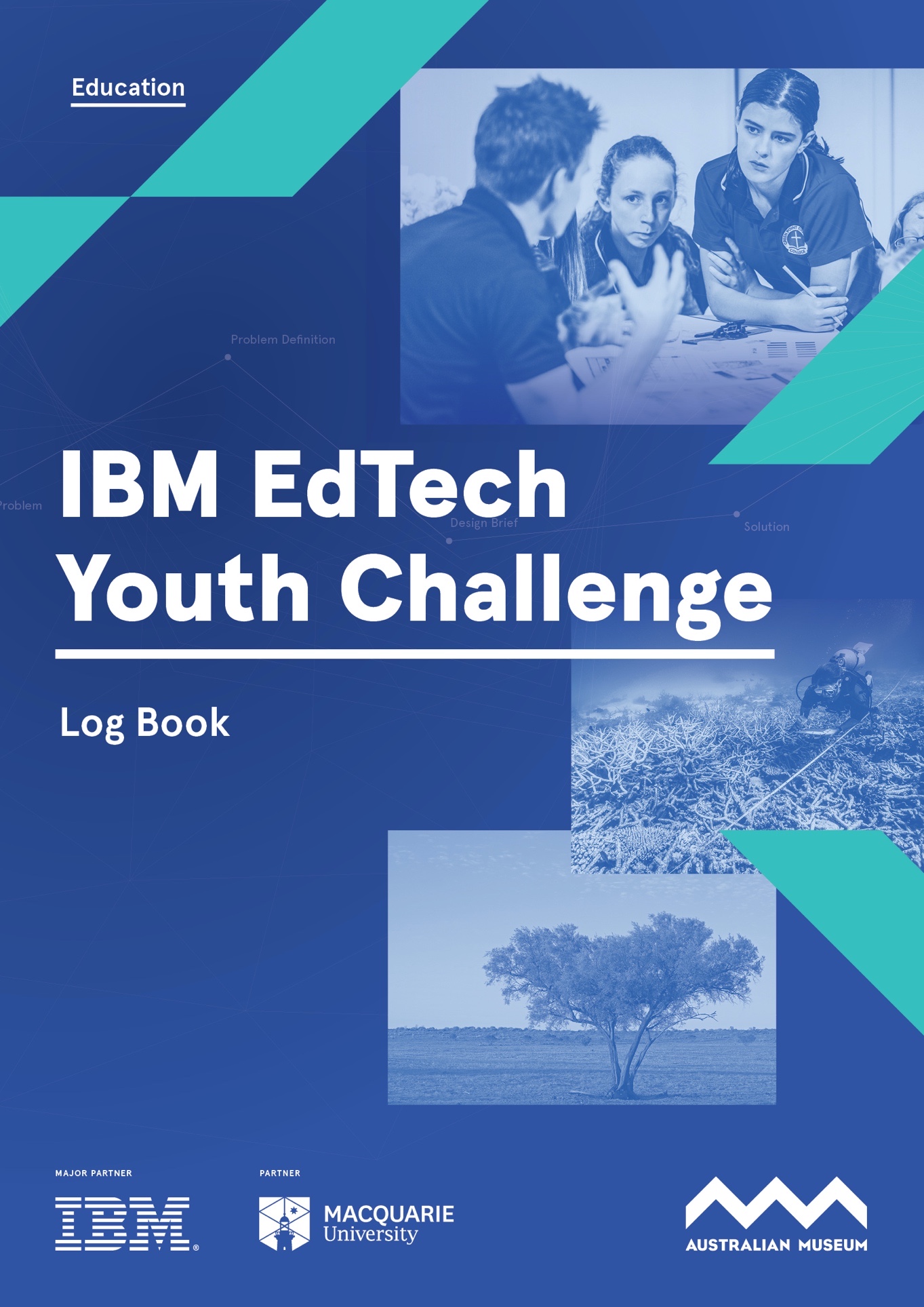 IBM EdTech Youth ChallengeProject LogbookPROJECT NAME: ___________________________CHALLENGE TOPIC: (pick one)ENVIRONMENTDISASTER RESILIENCYHEALTHSCHOOL NAME: 	________________________YEAR/CLASS:	________________________TEACHER NAME:	________________________TEACHER EMAIL:	________________________TEAM MEMBER NAMES AND AGES: ________________________________________________________________________________________________________________________________________________1. IntroductionWelcome to the IBM EdTech Youth Challenge!  This document is your Project Logbook, and it will be where you record your ideas, thoughts and answers as you work to solve a local problem using AI.Make a copy of the document in your shared drive and work through it digitally with your team.  You can also print a copy of the document and submit a scanned copy once you have completed the Project Logbook. Feel free to add pages and any other supporting material to this document. Refer to the IBM EdTech Youth Challenge Project Guide for more details about what to do at each of step of your project.Your teacher will have received details about submission of required entries for the IBM EdTech Youth Challenge upon registration.2. Team Roles2.1 Who is in your team and what are their roles?2.2 Project planThe following table is a guide for your project plan. You may use this or create your own version using a spreadsheet which you can paste into this section. You can expand the ‘Notes’ section to add reminders, things that you need to follow up on, problems that need to be fixed urgently, etc.2.3 Communications plan2.4 Team meeting minutes (create one for each meeting held)3. Problem Definition3.1 List important local issues faced by your school or community relating to environmental sustainability, disaster resiliency and health concerns.3.2 Which issues matter to you and why?3.3 Which issue will you focus on?3.4 Write your team’s problem statement in the format below.Rate yourself   Problem Definition1 point - A local problem is described2 points - A local problem which has not been fully solved before is described.3 points - A local problem which has not been fully solved before is explained in detail with supporting research. 4. The Users4.1 Who are the users and how are they affected by the problem?4.2 What have you actually observed about the users and how the problem affects them?4.3 Record your interview questions here as well as responses from users.4.4 Empathy MapMap what the users say, think, do and feel about the problem in this table4.5 What are the usual steps that users currently take related to the problem and where are the difficulties? 4.6 Write your team’s problem statement in the format below.Rate yourself   The Users1 point - The user group is described but it is unclear how they are affected by the problem.2 points - Understanding of the user group is evidenced by completion of most of the steps in this section.3 points - Understanding of the user group is evidenced by completion of most of the steps in this section and thorough investigation 5. Brainstorming5.1 IdeasHow might you use the power of AI/machine learning to solve the users’ problem by increasing their knowledge or improving their skills? 5.2 Priority GridEvaluate your five AI ideas based on value to users and ease of creation and implementation.                                                            EASE OF DEVELOPMENT5.3 Based on the priority grid, which AI solution is the best fit for your users and for your team to create and implement? Briefly summarize the idea for your solution in a few sentences and be sure to identify the tool that you will use.Rate yourself   Brainstorming1 point – A brainstorming session was conducted. A solution was selected.2 points - A brainstorming session was conducted using creative and critical thinking.  A solution was selected with supporting arguments in this section3 points - A brainstorming session was conducted using creative and critical thinking.  A compelling solution was selected with supporting arguments in this section. 
6. Design 6.1 What are the steps that users will now do using your AI solution to address the problem? Rate yourself   Design1 point – The use of AI is a good fit for the solution.2 points - The use of AI is a good fit for the solution and there is some documentation about how it meets the needs of users3 points - The use of AI is a good fit for the solution. The new user experience is clearly documented showing how users will be better served than they are today.
7. Data 7.1 What data will you need to train your AI solution? 7.2 Where or how will you source your data?Rate yourself   Data1 point – Relevant data to train the AI model have been identified as well as how the data will be sourced or collected.2 points - Relevant data to train the AI model have been identified as well as how the data will be sourced or collected. There is evidence that the dataset is balanced.3 points - Relevant data to train the AI model have been identified as well as how the data will be sourced or collected. There is evidence that the dataset is balanced, and that safety and privacy have been considered. 8. Prototype 8.1 Which AI tool(s) will you use to build your prototype? 8.2 Which AI tool(s) will you use to build your solution?8.3 What decisions or outputs will your tool generate and what further action needs to be taken after a decision is made?Rate yourself   Prototype1 point – A concept for a prototype shows how the AI model will work.2 points - A prototype for the solution has been created and trained.3 points - A prototype for the solution has been created and successfully trained to meet users’ requirements.9. Testing 9.1 Who are the users who tested the prototype?9.2 List your observations of your users as they tested your solution.9.3 Complete the user feedback grid9.4 Refining the prototype: Based on user testing, what needs to be acted on now so that the prototype can be used?9.5 What improvements can be made later?Rate yourself   Testing1 point – A concept for a prototype shows how it will be tested.2 points - A prototype has been tested with users and improvements have been identified to meet user requirements.3 points - A prototype has been tested with a fair representation of users and all tasks in this section have been completed.10. Team collaborationHow did you actively work with others in your team and with stakeholders?Rate yourselfTeam collaboration1 point – There is some evidence of team interactions among peers and stakeholders.2 points - Team collaboration among peers and stakeholders is clearly documented in this section.3 points - Effective team collaboration and communication among peers and stakeholders is clearly documented in this section.11. Individual learning reflectionA good way to identify what you have learned is to ask yourself what surprised you during the project. List the things that surprised you and any other thoughts you might have on issues in your local community. Team member name: reflectionTeam member name: reflectionTeam member name: reflectionTeam member name: reflectionTeam member name: reflectionTeam member name: reflectionRate yourself   Individual Learning Reflection1 point – Some team members present an account of their learning during the project.2 points - Each team presents an account of their learning during the project.3 points - Each team member presents a reflective and insightful account of their learning during the project.12. Video linkEnter the URL of your team video: Enter the password (if any): Appendix – Marking rubricLOGBOOK AND VIDEO CONTENTVIDEO PRESENTATIONRoleRole descriptionTeam Member NamePhaseTaskPlanned start datePlanned end datePlanned duration (hours, minutes)Actual start dateActual end dateActual duration (hours, minutes)Who is responsibleNotesPreparing for the projectCoursework, readingsSet up a team folder on a shared driveDefining the problemBackground readingDefining the problemResearch issues in our communityDefining the problemTeam meeting to discuss issues and select an issue for the projectDefining the problemComplete section 3 of the Project LogbookDefining the problemRate yourselvesUnderstanding the usersIdentify usersUnderstanding the usersMeeting with users to observe themUnderstanding the usersInterview with user (1)Understanding the usersInterview with user (2), etc…Understanding the usersComplete section 4 of the Project LogbookUnderstanding the usersRate yourselvesBrainstormingTeam meeting to generate ideas for a solutionBrainstormingComplete section 5 of the Project LogbookBrainstormingRate yourselvesDesigning your solutionTeam meeting to design the solutionDesigning your solutionComplete section 6 of the logbookDesigning your solutionRate yourselvesCollecting and preparing dataTeam meeting to discuss data requirementsCollecting and preparing dataPrototypingData collectionCollecting and preparing dataPrototypingData preparation and labellingCollecting and preparing dataPrototypingComplete Section 6 of the Project LogbookCollecting and preparing dataPrototypingTeam meeting to plan prototyping phasePrototypingTestingTrain your model with input datasetPrototypingTestingTest your model and keep training with more data until you think your model is accuratePrototypingTestingWrite a program to initiate actions based on the result of your modelPrototypingTestingComplete section 8 of the Project LogbookPrototypingTestingRate yourselvesPrototypingTestingTeam meeting to discuss testing planTestingCreating the videoInvite users to test your prototypeTestingCreating the videoConduct testing with usersTestingCreating the videoComplete section 9 of the Project LogbookTestingCreating the videoRate yourselvesTestingCreating the videoTeam meeting to discuss video creationWrite your scriptFilm your videoEdit your videoCompleting the logbookReflect on the project with your teamComplete sections 10 and 11 of the Project LogbookReview your Project logbook and videoSubmissionSubmit your entries on the IBM EdTech Youth Challenge siteWill you meet face-to-face, online or a mixture of each to communicate? How often will you come together to share your progress?  Who will set up online documents and ensure that everyone is contributing?What tools will you use for communication?Date of meeting:Who attended: Who wasn’t able to attend:Purpose of meeting: Items discussed:1.2.3.Things to do (what, by whom, by when)1.2.3.How can we help ________ [ a specific user or group of users ]  find a way to ___________ [ do what ] so that they can do ______ [ something not done before that can be measured].What our users are saying What our users thinkingWhat our users are doingHow our users feel1.2.3. 4.5.6.7.8.9.10.____________________ [a specific user or group of users]  are experiencing issues with _________________ [problem] today because of _______________________ [cause]AI Idea #1AI Idea #2AI Idea #3AI Idea #4AI Idea #5High value to users, easy to create High value to users, hard to create Low value to users, easy to create Low value to users, hard to create1.2.3. 4.5.6.7.8.9.10. Data neededWhere will the data come from?Who owns the data?Do you have permission to use the data? Ethical considerations  Have  Want/Need  Nice to haveWhat worksWhat needs to changeQuestions?IdeasSteps 3 points2 points1 pointPoints GivenProblem definition A local problem which has not been fully solved before is explained in detail with supporting research.A local problem which has not been fully solved before is described.A local problem is describedThe UsersUnderstanding of the user group is evidenced by completion of all of the steps in Section 4 The Users and thorough investigation.Understanding of the user group is evidenced by completion of most of the steps in Section 4 The Users.The user group is described but it is unclear how they are affected by the problem.BrainstormingA brainstorming session was conducted using creative and critical thinking. A compelling solution was selected with supporting arguments from Section 5 Brainstorming. A brainstorming session was conducted using creative and critical thinking. A solution was selected with supporting arguments in Section 5 Brainstorming.A brainstorming session was conducted. A solution was selected.DesignThe use of AI is a good fit for the solution. The new user experience is clearly documented showing how users will be better served than they are today. The use of AI is a good fit for the solution and there is some documentation about how it meets the needs of users.The use of AI is a good fit for the solution.DataRelevant data to train the AI model have been identified as well as how the data will be sourced or collected. There is evidence that the dataset is balanced, and that safety and privacy have been considered.Relevant data to train the AI model have been identified as well as how the data will be sourced or collected. There is evidence that the dataset is balanced. Relevant data to train the AI model have been identified as well as how the data will be sourced or collected. PrototypeA prototype for the solution has been created and successfully trained to meet users’ requirements.A prototype for the solution has been created and trained.A concept for a prototype shows how the AI model will work TestingA prototype has been tested with a fair representation of users and all tasks in Section 9 Testing have been completed.A prototype has been tested with users and improvements have been identified to meet user requirements.A concept for a prototype shows how it will be tested.Team collaborationEffective team collaboration and communication among peers and stakeholders is clearly documented in Section 10 Team collaboration.Team collaboration among peers and stakeholders is clearly documented in Section 10 Team collaboration.There is some evidence of team interactions among peers and stakeholders.Individual learningEach team member presents a reflective and insightful account of their learning during the project.Each team presents an account of their learning during the project.Some team members present an account of their learning during the project. Total pointsTotal pointsTotal pointsTotal pointsCriteria Criteria Points Given3 – excellent2 – very good1 – satisfactoryCommunication The video is well-paced and communicated, following a clear and logical sequence.IllustrativeDemonstrations and/or visuals are used to illustrate examples, where appropriate.Accurate languageThe video presents accurate science and technology and uses appropriate language.PassionThe video demonstrates passion from team members about their chosen topic/idea.Sound and image quality The video demonstrates good sound and image quality.LengthThe content is presented in the video within a 3-minute timeframe. Total pointsTotal points